Почему у детей бывают отклонения речевого развития?Для того чтобы маленький человек заговорил, нужны две главные вещи: социум и предметная деятельность. Причин того, что ребенок не говорит или говорит неправильно, может быть множество: от умственной отсталости, аутизма и до функциональной незрелости.Сегодня более 40 % детей имеют те или иные проблемы с речью. Эта высшая функция общего психофизиологического развития ребенка совершенствуется в несколько этапов согласно временным нормам.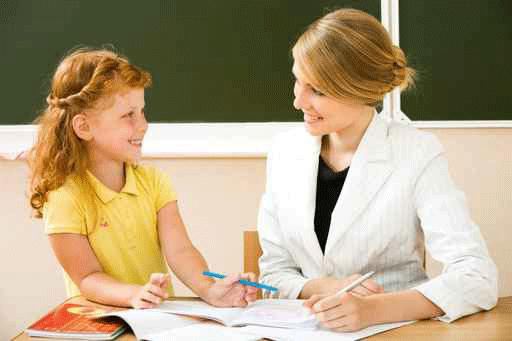 Существует множество книг для обучения родителей, подготовки их к рождению, воспитанию, правильному уходу за детьми. Главное, в этот период быть очень внимательными к своим малышам. С ребенком нужно разговаривать в таком объеме, который нужен ему для полноценного развития. Младенца нужно научить слушать обращенную к нему речь с самого первого дня жизни.Очень важно обнаружить те или иные нарушения, и как можно раньше. Для этого существуют профилактические осмотры у врачей. Обычно в каждой детской поликлинике работает и логопед. Это специалист, который поможет решить любые проблемы, связанные с речевым развитием малыша.